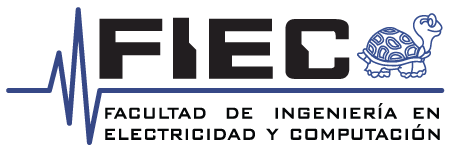 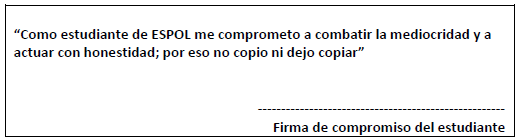 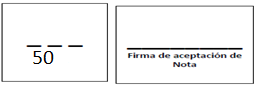 Estudiante: _______________________________________________ 9 de Diciembre de 2015Docente: MSIG Ing. Ronald Alfredo Barriga DíazExamen Parcial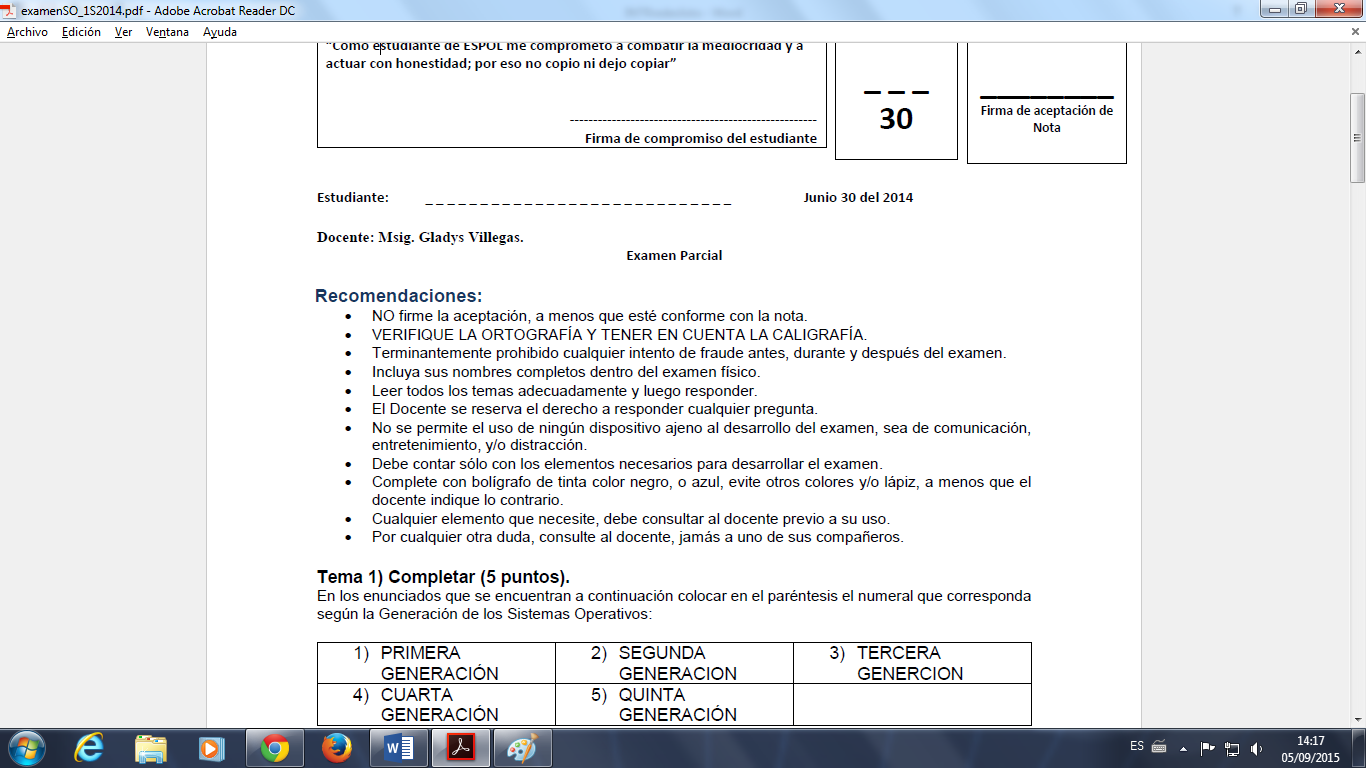 1.- Complete según corresponda (2 puntos Cada literal)a)	Es la revisión independiente de alguna o algunas actividades _______________b)	Los tipos de _____________pueden ser por su lugar de __________  ,  ________, ___________ , __________.c)	La revisión independiente que realiza un profesional de la auditoria es un tipo de auditoria _________________.d)	La auditoría externa es  _________ y ____________de cualquier injerencia.e)	La ______________es la revisión que realiza un profesional.f)	Herramienta gerencial que apoya la toma de decisiones_____________________g)	_________________________Se realiza con el apoyo de los equipos de cómputo h)	LA ____________________ se la realiza al alrededor de la de un equipo.i)	LA ____________________ es la revisión técnica y exhaustiva a la seguridad.j)	LA ____________________es la revisión técnica a las redesk)	LA ____________________ es la relacionada a la prestación de servicios2.- Coloque V (verdadero) o F (falso) según corresponda (2 punto cada literal)a)	La auditoría informática es la revisión mecánica que se realiza al software 	(   )b)	Auditoria externa y con la computadora pertenecen a un tipo de auditoria de sistemas computacionales								(   )c)	La Adm de Riesgos es una herramienta toma de decisiones administrativas	(   )d)	Establecer marco gerencial es parte del proceso de riesgos			(   )e)	Incrementar la ganancias de las empresas es un objetivo de la auditoria informática												(   )f)	La auditoría informática es la relacionada a la prestación de servicios		(   )g)	La auditoría de computadoras se enfoca en las funciones y actividades adm	(  )h)	La auditoría externa se enfoca en la evaluación del funcionamiento		(  )i)	La auditoría interna la realiza personal profesional de la empresa		(  )3. De las siguientes opciones cuales no son normas para los auditores detalle por qué (5 puntos)a)	Dependencia				b)	Integridad Profesionalc)	Fiabilidad 				e)	mal conocimiento________________________________________________________________________________________________________________________________________________________________________________________________________________________________________________________________________________________________________________________________________4.-  Completar y detallar  según corresponda el proceso de administración de riesgos (5 puntos)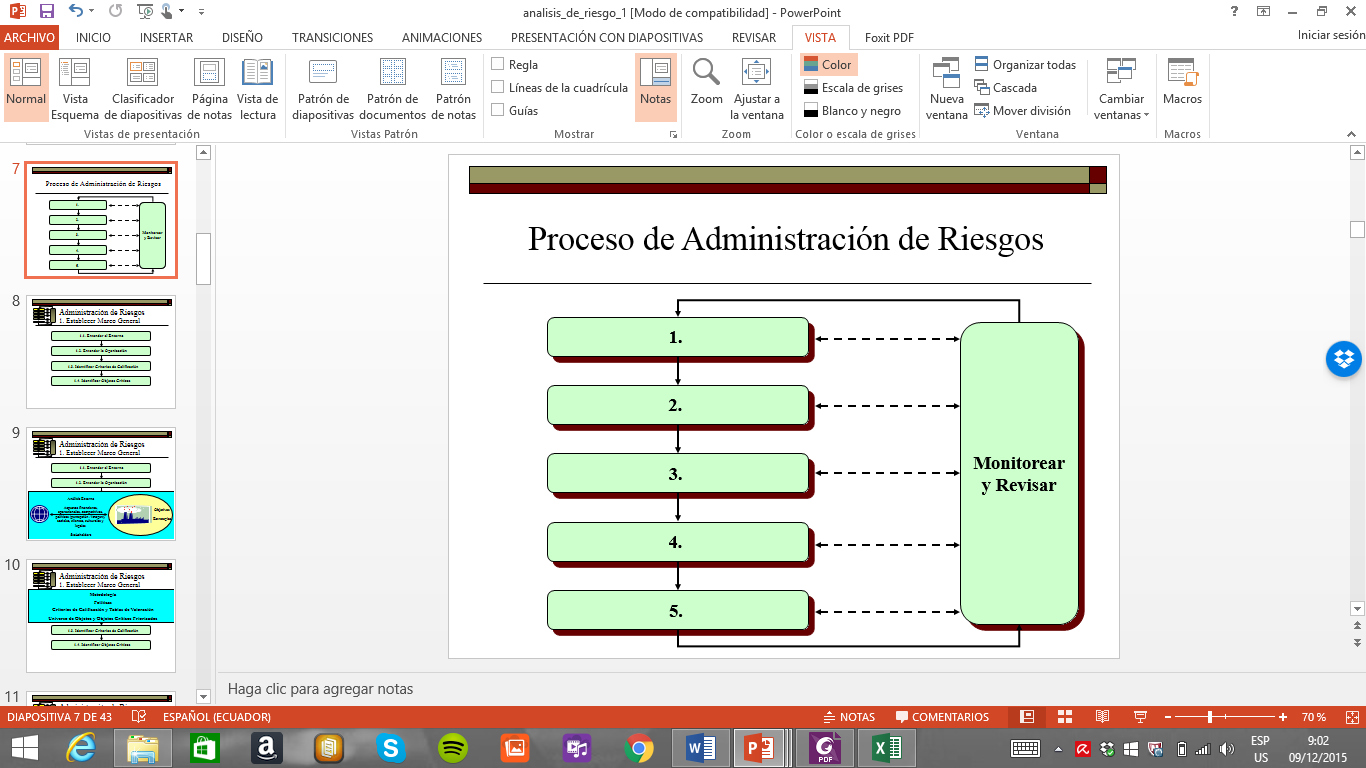 